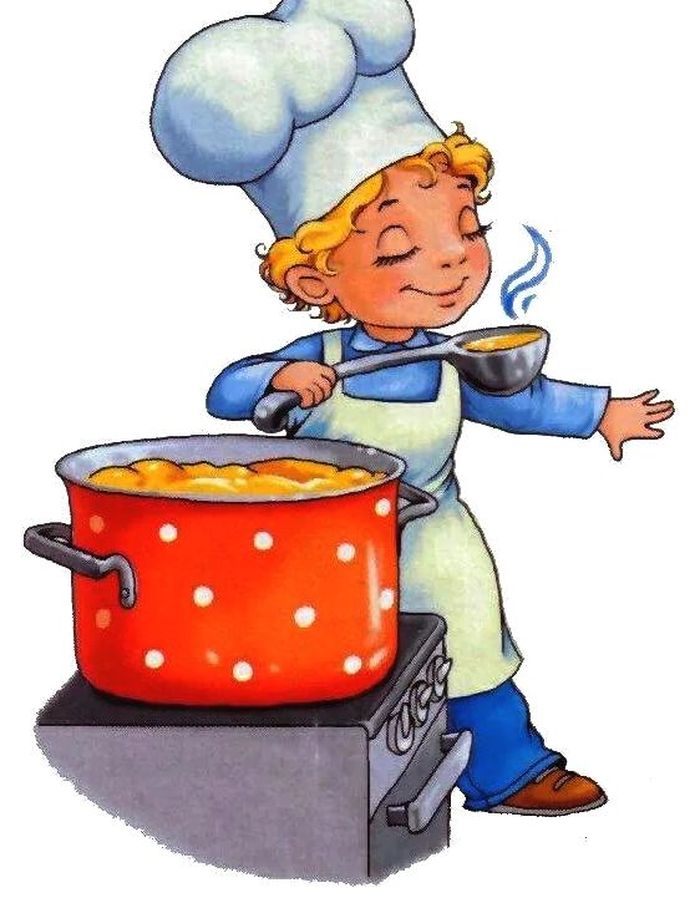 Меню 23 декабря 2022гвыход  фактическийкалорийностьСтоимость блюдаЗАВТРАККаша рисовая молочная с маслом205гр12317,89Чай с сахаром200гр612,17Хлеб пшеничный40гр721,00Хлеб ржаной40гр691,00Сыр60гр6519Обед:Каша пшеничная рассыпчатая180гр2428,07Бефстроганов из отварной говядины100гр19335,02Хлеб пшеничный40721,00Хлеб ржаной40гр691,00Сок200гр9627,051062113,20